„Ferie w Arenie”
w ramach projektu Nasza ArenaMiejsce: Arena GliwiceTermin: 11-24.02.2019Opis ogólny przewidzianych aktywności
Szczegóły opis aktywnościROLKOWISKOCHWYCIARNIAOTWARTY TRENING FUTSALUOTWARTY TRENING JUDOOTWARTY TRENING KOSZYKÓWKIOTWARTY TRENING BOKSERSKIKONSULTACJE BOKSERSKIEWARSZTATY E-SPORTOTWARTY TRENING TCHOUKBALLBIEGANIE W ARENIEBAL KARNAWAŁOWYSprzedaż i weryfikacjaChcąc skorzystać z płatnych atrakcji uczestnicy będą zobligowani nabyć wejściówki w określonym miejscu (patrz tabela poniżej).
Po zakupie wejściówki klient otrzymuje kolorową opaskę na rękę (lub sam paragon) umożliwiającą swobodne korzystanie z atrakcji. Przewidujemy różne kolory opasek na każdą atrakcję, każdego dnia.Przewidujemy dziennie 250 uczestników więc w sumie potrzebujemy się zaopatrzyć w 2 500 sztuk opasek.Poruszanie się po obiekcie przez uczestników Informacje uzupełniająceDzieci będą pod opieką rodziców. Jedynie w przypadku ukończenia 13 r.ż. z podpisaną zgodą rodzica na uczestniczenie w organizowanych zajęciach, dziecko będzie mogło samodzielnie korzystać z atrakcji.Broker ubezpieczeniowy przekazał informację, że obecnie nie ma na rynku korzystnej oferty objęcia grupowym, a zarazem bezimiennym ubezpieczeniem tak sporej grupy uczestników. Dlatego w celu zmniejszenia kosztów uczestnicy będą zobligowani podpisać oświadczenie, 
że są świadomi zaistniałej sytuacji. Tylko i wyłącznie wtedy będą mogli korzystać z oferowanych zajęć.Harmonogram zajęć może ulec zmianie. Aktualne informacje znajdziecie Państwo na stronie internetowej: www.arenagliwice.com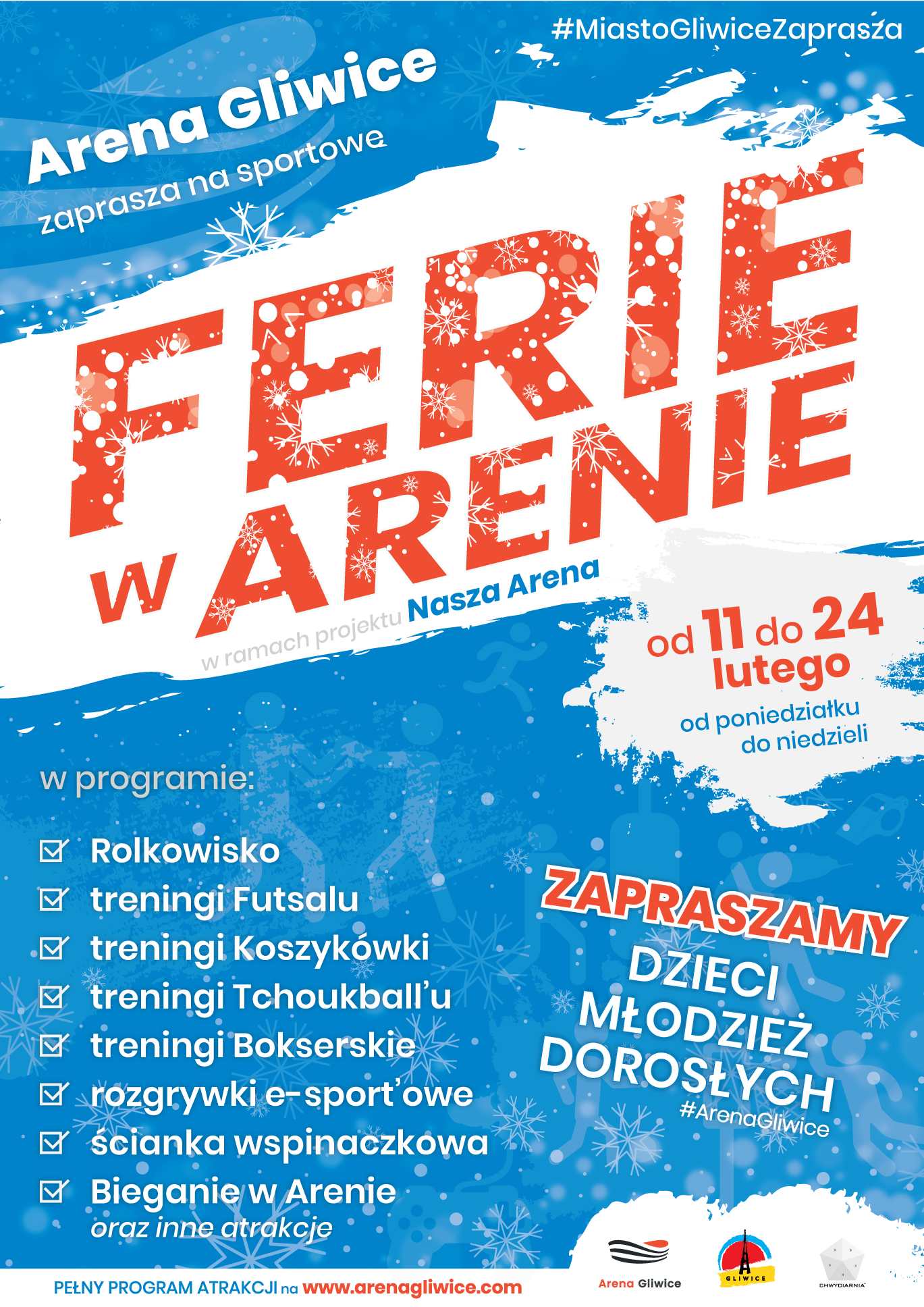 RolkowiskoSwobodna jazda, animacje z elementami rolek, nauka techniki pod okiem instruktorów oraz Możliwość wypożyczenia sprzętu. Zajęcia płatneChwyciarniaZajęcia na ściance wspinaczkowej pod okiem instruktorów. Zajęcia płatneOtwarty trening FutsaluOtwarty trening składający się z rozgrzewki, nauki techniki oraz stacji zadaniowych, na koniec przewidziane rozgrywki meczowe pomiędzy drużynami uczestników, nad wszystkim czuwają instruktorzy z Gliwickiego Towarzystwa Futsalu. Zajęcia bezpłatne.Otwarty trening JudoOtwarty trening prezentujący dyscyplinę po przez podstawowe techniki i chwyty, zajęcia prowadzone przez instruktorów Szkoły Kata Guruma. Zajęcia bezpłatne.Otwarty trening Koszykówkiotwarty trening zawierający naukę technik gry oraz poruszania się z piłką po boisku, zajęcia prowadzone przez instruktorów Gliwickiego Towarzystwa Koszykówki. Zajęcia bezpłatne.Otwarty trening BokserskiOtwarty trening bokserski prowadzony przez trenerów GUKS CARBO Gliwice - rozgrzewka ielementy techniki. Zajęcia bezpłątneKonsultacje bokserskieMożliwość potrenowania boksu na profesjonalnym ringu, skorzystania z urządzeńtreningowych, ale również zapoznania się z ofertą  klubu zasięgnięcia konsultacji u treneróww jaki sposób rozpocząć swoją przygodę z boksem. Prowadzący - GUKS CARBO GliwiceWarsztaty E-sportuczestnicy będą mieć możliwość zmierzenia się na konsolach video w grze FIFA, może to być początek stworzenia regularnych rozgrywek e-sportowych na Arenie Gliwice. Za bezpieczny przebieg warsztatów odpowiadają instruktorzy E-Games sp. Z o.o. i ECOE sp. Z o.o. Atrakcja odpłątna.Otwarty trening TchoukballPromocja nowej dyscypliny sportu (czyt. Czukbol), który jest grą bezkontaktową oraz zespołową. Mecz jest rozgrywany pomiędzy dwoma drużynami, które zawodnicy grają piłką do piłki ręcznej z wykorzystaniem dwóch ukośnych bramek z napiętą siatką. Punkt zdobywa ta drużyna, które piłka pod obiciu się od siatki, spadnie na ziemię. Trening prowadzą zawodnicy Tchoukball Ursus Rybnik. Zajęcia są bezpłatne.Bieganie w ArenieRekreacyjne biegi otokiem korytarza głównego (jedna pętla to 350m), uczestnicy przychodzą z własnym strojem i samodzielnie korzystają z atrakcji. Mają zapewniony dostęp do szatni oraz natrysków w godzinach porannych oraz wieczornych. Zajęcia zainicjowane przez Arena Operator. Atrakcja odpłatna.Bal karnawałowyWydarzenie otwarte skierowane do dzieci z przedszkoli celem zorganizowania im wspólnej zabawy karnawałowej. Wydarzenie organizowane przez Prym-Art. Wejście płatne.OrganizatorJustyna WieczorekStowarzyszenie Rolki RybnikWypożyczalnia i serwisI LOVE ROLKII LOVE ROLKITermin zajęć11.02-18.02, 21.01 i 23-24.02Miejsce zajęćGodziny14:00 – 20:00Płyta Areny głównejOpłaty5zł / dzieci i młodzież za okazaniem legitymacji10zł / dorośliPłyta Areny głównejOsoba odpowiedzialnaAleksandra Pleśniar: aplesniar@arenagliwice.com, tel: 512 328 096  I Paweł Kucharczyk: pkucharczyk@arenagliwice.com, tel: 887 558 901Aleksandra Pleśniar: aplesniar@arenagliwice.com, tel: 512 328 096  I Paweł Kucharczyk: pkucharczyk@arenagliwice.com, tel: 887 558 901OrganizatorMonolitMonolitTermin zajęć11.02-21.02, 22.02 i 24.02Miejsce zajęćGodziny09:00 – 23:00Ścianka wspinaczkowaOpłaty- 5zł / dzieci i młodzież za okazaniem legitymacji w godz. 09:00 – 11:45- Normalny cennik od godz. 12:00Ścianka wspinaczkowaOsoba odpowiedzialnaPaweł Kucharczyk: pkucharczyk@arenagliwice.com, tel: 887 558 901Paweł Kucharczyk: pkucharczyk@arenagliwice.com, tel: 887 558 901OrganizatorGliwickie Towarzystwo FutsaluGliwickie Towarzystwo FutsaluTermin zajęć12.02, 14.02, 19.02, 21.02Miejsce zajęćGodziny10:00 -14:00Płyta Małej ArenyOpłatyBezpłatne zajęciaPłyta Małej ArenyOsoba odpowiedzialnaAleksandra Pleśniar: aplesniar@arenagliwice.com, tel: 512 328 096  Aleksandra Pleśniar: aplesniar@arenagliwice.com, tel: 512 328 096  OrganizatorSzkoła Kata GurumaSzkoła Kata GurumaTermin zajęć11.02 i 18.02Miejsce zajęćGodziny11.02 w godz. 10:00-12:0018.02 w godz. 12:00-14:00Płyta Małej ArenyOpłatyBezpłatne zajęciaPłyta Małej ArenyOsoba odpowiedzialnaAleksandra Pleśniar:  aplesniar@arenagliwice.com, tel: 512 328 096  Aleksandra Pleśniar:  aplesniar@arenagliwice.com, tel: 512 328 096  OrganizatorGliwickie Towarzystwo KoszykówkiGliwickie Towarzystwo KoszykówkiTermin zajęć15.02Miejsce zajęćGodziny12:00-14:00Płyta Małej ArenyOpłatyBezpłatne zajęciaPłyta Małej ArenyOsoba odpowiedzialnaAleksandra Pleśniar:  aplesniar@arenagliwice.com, tel: 512 328 096  Aleksandra Pleśniar:  aplesniar@arenagliwice.com, tel: 512 328 096  OrganizatorGliwicki Uczniowski Klub Ssportowy CARBO GliwiceGliwicki Uczniowski Klub Ssportowy CARBO GliwiceTermin zajęć11.02, 13.02, 18.02Miejsce zajęćGodziny11 i 13.02 w godz. 12:00-14:0018.02 w godz. 10:00-12:00Płyta Małej ArenyOpłatyBezpłatne zajęciaPłyta Małej ArenyOsoba odpowiedzialnaAleksandra Pleśniar:  aplesniar@arenagliwice.com, tel: 512 328 096  Aleksandra Pleśniar:  aplesniar@arenagliwice.com, tel: 512 328 096  OrganizatorGliwicki Uczniowski Klub Ssportowy CARBO GliwiceGliwicki Uczniowski Klub Ssportowy CARBO GliwiceTermin zajęć16.02Miejsce zajęćGodziny10:00-18:00Płyta Małej ArenyOpłatyBezpłatne zajęciaPłyta Małej ArenyOsoba odpowiedzialnaAleksandra Pleśniar:  aplesniar@arenagliwice.com, tel: 512 328 096  Aleksandra Pleśniar:  aplesniar@arenagliwice.com, tel: 512 328 096  OrganizatorE-Games sp. Z o.o.E-Games sp. Z o.o.Termin zajęć11-15.02, 18-21.02Miejsce zajęćGodziny10:00-14:00Sala wielofunkcyjna nr 1 / poziom 0Opłaty5zł/20-30min dzieci i młodzież za okazaniem legitymacji, zastosowanie 10min przerw dla zdrowiaSala wielofunkcyjna nr 1 / poziom 0Osoba odpowiedzialnaAleksandra Pleśniar:  aplesniar@arenagliwice.com, tel: 512 328 096  Aleksandra Pleśniar:  aplesniar@arenagliwice.com, tel: 512 328 096  OrganizatorTchoukball URSUS RybnikTchoukball URSUS RybnikTermin zajęć20.02Miejsce zajęćGodziny10:00-14:00Płyta Małej ArenyOpłatyBezpłatne zajęciaPłyta Małej ArenyOsoba odpowiedzialnaGrzegorz Wróbel: gwrobel@arenagliwice.com, tel: 887 558 904Grzegorz Wróbel: gwrobel@arenagliwice.com, tel: 887 558 904SponsorPaweł ChomentowskiPaweł ChomentowskiOrganizatorArena OperatorArena OperatorTermin zajęć11.02-24.02Miejsce zajęćGodziny06:00-08:00 oraz 18:00-21:00Otoka Wewnętrzna Areny Głównej / poziom 1Opłaty2zł/osoba za wstępOtoka Wewnętrzna Areny Głównej / poziom 1Osoba odpowiedzialnaGrzegorz Wróbel: gwrobel@arenagliwice.com, tel: 887 558 904Grzegorz Wróbel: gwrobel@arenagliwice.com, tel: 887 558 904OrganizatorPrym-ArtPrym-ArtKoszt/BarterOrganizacja balu karnawałowego (szczegóły w kosztorysie)Organizacja balu karnawałowego (szczegóły w kosztorysie)Termin zajęć22.02Miejsce zajęćGodziny17:00-20:00Akwarium / poziom 1Opłaty- 10zł/dziecko
- bezpłatnie rodzic/opiekun prawnyAkwarium / poziom 1Osoba odpowiedzialnaAleksandra Pleśniar:  aplesniar@arenagliwice.com, tel: 512 328 096  Aleksandra Pleśniar:  aplesniar@arenagliwice.com, tel: 512 328 096  L.p.AtrakcjaKasaCenaWeryfikacja1.RolkowiskoRecepcja ścianki wspinaczkowej, poziom 05zł/dzieci i młodzież za okazaniem legitymacji, 10zł/dorośliOpaska
(na każdy dzień dwa skrajne kolory: jeden dla dziecka, drugi dla opiekuna)2.ChwyciarniaRecepcja ścianki wspinaczkowej, poziom 05zł/dzieci i młodzież za okazaniem legitymacji w godz. 9:00-11:45, 
od godz. 12:00 normalny cennikParagon3.Trasa biegowa w Arenie GliwiceRecepcja ochrony, poziom 12zł/osoba/dzieńParagon4.Warsztaty e-sportoweRecepcja ścianki wspinaczkowej, poziom 05zł/ 20-30min (min. 10min przerwy)Paragon5.Warsztat miejskiRecepcja ścianki wspinaczkowej, poziom 05zł/ wejścieParagonw dniach 11-15, 18 i 21.02.19 w godz. 6:00-23:00 Chcąc skorzystać z biegania w Arenie, wchodzimy wejściem „Operator Arena” poziom 1, 
a następnie przechodzimy przez recepcję ochrony, szatnie przy Akwarium i wbiegamy przez Hol C na Otok Dużej Areny poziom 1Chcąc skorzystać z innych atrakcji wchodzimy wejściem bocznym do Chwyciarni – poziom 0Udajemy się do recepcji Chwyciarni by zapisać się na ferieKorzystamy ze ścianki wspinaczkowej lub korzystamy z treningów na Małej Arenielub wchodzimy do tunelu między trybunami Małej Areny - by przejść do E-sportu (sala wielofunkcyjna nr 1)- lub Warsztatu miejskiego (Sauna)lub wchodzimy schodami na trybunę Małej Areny i przechodzimy do Holu C skąd kierujemy się na Główną Arenę wejściem 1.09 by skorzystać z Rolkowiska.W korytarzu nad trybunami Małej Areny znajduje się kiosk gastronomiczny (czynny w godz. 9:00-14:00) oraz szafki z toaletami na przebranie dla uczestników wszystkich atrakcji po za Chwyciarnią – oni korzystają z sanitariów dostępnych przy ściance wspinaczkowej. 
W godz. 14:00-20:00 będzie czynny kiosk oraz toalety w okolicach wejścia 1.09 dla uczestników Rolkowiska. Natomiast na płycie głównej będą usytuowane wieszaki na odzież.w dniach 16-17 i 24.02.19 w godz. 6:00-23:00Chcąc skorzystać z biegania w Arenie, wchodzimy wejściem „Operator Arena” poziom 1, a następnie przechodzimy przez recepcję ochrony, szatnie przy Akwarium i wbiegamy przez Hol C na Otok Dużej Areny poziom 1Chcąc skorzystać z innych atrakcji wchodzimy wejściem bocznym do Chwyciarni – poziom 0Udajemy się do recepcji Chwyciarni by zapisać się na ferieKorzystamy ze ścianki wspinaczkowej lub wchodzimy schodami na trybunę Małej Areny i przechodzimy do Holu C skąd kierujemy się na Główną Arenę wejściem 1.09 by skorzystać z Rolkowiska.W korytarzu nad trybunami Małej Areny znajdują się szafki z toaletami na przebranie dla uczestników wszystkich atrakcji po za Chwyciarnią – oni korzystają z sanitariów dostępnych przy ściance wspinaczkowej. W godz. 14:00-20:00 będzie czynny kiosk oraz toalety w okolicach wejścia 1.09 dla uczestników Rolkowiska. Natomiast na płycie głównej będą usytuowane wieszaki na odzież.w dniach 19-20.02.19 w godz. 6:00-23:00 Chcąc skorzystać z biegania w Arenie, wchodzimy wejściem „Operator Arena” poziom 1, a następnie przechodzimy przez recepcję ochrony, szatnie przy Akwarium i wbiegamy przez Hol C na Otok Dużej Areny poziom 1Chcąc skorzystać z innych atrakcji wchodzimy wejściem bocznym do Chwyciarni – poziom 0Udajemy się do recepcji Chwyciarni by zapisać się na ferieKorzystamy ze ścianki wspinaczkowej lub korzystamy z treningów na Małej Arenielub wchodzimy do tunelu między trybunami Małej Areny - by przejść do E-sportu (sala wielofunkcyjna nr 1)- lub Warsztatu miejskiego (Sauna)W korytarzu nad trybunami Małej Areny znajduje się kiosk gastronomiczny (czynny w godz. 9:00-14:00) oraz szafki z toaletami na przebranie dla uczestników wszystkich atrakcji po za Chwyciarnią – oni korzystają z sanitariów dostępnych przy ściance wspinaczkowej.w dniu 22.02.19 w godz. 6:00-23:00 Chcąc skorzystać z biegania w Arenie, wchodzimy wejściem „Operator Arena” poziom 1, a następnie przechodzimy przez recepcję ochrony, szatnie przy Akwarium i wbiegamy przez Hol C na Otok Dużej Areny poziom 1Przychodząc na bal karnawałowy wchodzimy wejściem bocznym C i kierujemy się do AkwariumW dniu 23.02.19 w godz. 6:00-23:00 Chcąc skorzystać z biegania w Arenie, wchodzimy wejściem „Operator Arena” poziom 1, a następnie przechodzimy przez recepcję ochrony, szatnie przy Akwarium i wbiegamy przez Hol C na Otok Dużej Areny poziom 1Chcąc skorzystać z Rolkowiska wchodzimy wejściem bocznym C – poziom 1W godz. 14:00-20:00 będzie czynny kiosk oraz toalety w okolicach wejścia 1.09 dla uczestników Rolkowiska. Natomiast na płycie głównej będą usytuowane wieszaki na odzież.